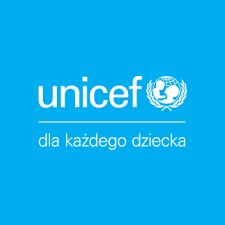 UMOWA nr …………………………w dniu ……………. r. w Łodzi pomiędzy:Miastem Łódź– Centrum Administracyjnym Pieczy Zastępczej, ul. Małachowskiego 74, 90-159 Łódź, 
w imieniu którego na podstawie pełnomocnictwa udzielonego przez Prezydenta Miasta Łodzi Zarządzeniem nr 7752/VIII/21 z dnia  15 lipca 2021 roku działa Piotr Rydzewski - Dyrektor Centrum Administracyjnego Pieczy Zastępczej w Łodzi, ul. Małachowskiego 74, 90-159 Łódź,zwanym dalej Zamawiającym,a……………………………………………………………………………………………………………………………………………………………,zwanym dalej Wykonawcą zawarto umowę, do zawarcia której na podstawie art. 2 ust 1 pkt 1) ustawy z dnia 11 września 2019 roku, Prawo zamówień publicznych (t. j. Dz. U. z 2023 roku, poz. 1605 ze zm.) przepisy ustawy Prawo zamówień publicznych nie mają zastosowania,  o następującej treści: § 1Przedmiotem zamówienia jest usługa polegająca na leczeniu stomatologicznym w zakresie ortodoncji dziecięcej dla 10 dzieci przebywających w placówkach opiekuńczo-wychowawczych na ternie miasta Łodzi. Celem przedmiotu zamówienia jest:opracowanie konsultacji ortodontycznych oraz wykonania zdjęć RTG;opracowanie planu leczenia ortodontycznego i jego omówienia dla danego dziecka;leczenie stomatologiczne – jeśli wymaga tego dane dziecko;leczenie ortodontyczne – założenie aparatu (model aparatu zostanie dopasowany indywidualnie na potrzeby danego dziecka);wizyty kontrolne – w zależności od potrzeb danego dziecka;leczenie retencyjne w zależności od potrzeb danego dziecka.Niniejsze zamówienie finansowane jest ze środków UNICEF.§ 2Zamawiający zleca a Wykonawca podejmuje się wykonania następującego zakresu usług:opracowanie konsultacji ortodontycznych oraz wykonanie zdjęć RTG; opracowanie planu leczenia ortodontycznego i jego omówienia dla danego dziecka;zapewnienie leczenie stomatologiczne – jeśli wymaga tego dane dziecko;leczenie ortodontyczne – założenie aparatu (model aparatu zostanie dopasowany indywidualnie na potrzeby danego dziecka);wizyty kontrolne – w zależności od potrzeb danego dziecka;leczenie retencyjne w zależności od potrzeb danego dzieckazapewnienia tłumacza języka ukraińskiego, który będzie mógł uczestniczyć przy wizycie danego dziecka;wykonywania niniejszej usługi należycie, zgodnie z obowiązującymi przepisami 
i z zachowaniem zasad bezpieczeństwa poszczególnego dziecka.Do obowiązków Zamawiającego należy:zapewnienie podopiecznym, o których mowa w  § 1 ust. 1 opieki wychowawcy lub innej osoby, która będzie sprawowała nadzór nad danym dzieckiem podczas transportu 
i przebywania dziecka w gabinecie ortodontycznym. zapewnienie transportu spełniającego wymogi bezpieczeństwa z miejsca pobytu dziecka do miejsca wykonywania danej usługi ortodontycznej  i z powrotem;współpraca  z Wykonawcą w celu realizacji niniejszej umowy mająca na celu wsparcie zdrowotne dzieci ukraińskich.§ 3Usługa ortodoncji dziecięcej prowadzona musi być przez osobę (ortodontę) posiadającą wymagane prawem uprawnienia tj. ukończone studia magisterskie w kierunku stomatologicznym oraz odbyty roczny staż w gabinecie stomatologicznym.Zamawiający zastrzega sobie prawo do niewykorzystania pełnego limitu ilościowego lub wartościowego przedmiotu umowy bez prawa roszczeń z tego tytułu przez Wykonawcę.  Zamawiający zastrzega sobie prawo do wypowiedzenia umowy w momencie wstrzymania środków wypłacanych przez UNICEF na realizacji niniejszej umowy.W sytuacji, o której mowa w ust. 3, Zamawiający zapłaci Wykonawcy za faktycznie wykonane usługi.§ 4Zamawiający otrzyma od Wykonawcy faktury na koniec każdego miesiąca.Wykonawca do poszczególnej faktury załączy wykaz zrealizowanych wizyt dla poszczególnego dziecka.Strony ustalają, iż należność za wykonane usługi przez okres trwania umowy nie może przekroczyć kwoty (kwota, jaką Zamawiający zamierza przeznaczyć na realizację zamówienia): 108 400,00 zł  brutto, słownie: sto osiem tysięcy czterysta złotych 00/100Należność za wykonaną usługę będzie regulowana według określonych w Załączniku nr 2  do umowy – formularzu cenowym, cen jednostkowych netto powiększonych o podatek od towarów i usług według właściwej stawki, zgodnie z przepisami obowiązującymi w czasie świadczenia usługi, 
w terminie 14 dni od daty dostarczenia prawidłowo wystawionej faktury Zamawiającemu.W przypadku, gdy wskazany przez Wykonawcę rachunek bankowy, na który ma nastąpić zapłata wynagrodzenia, nie widnieje w wykazie podmiotów zarejestrowanych jako podatnicy VAT, niezarejestrowanych oraz wykreślonych i przywróconych do rejestru VAT, Zamawiającemu przysługuje prawo wstrzymania zapłaty wynagrodzenia do czasu uzyskania wpisu tego rachunku bankowego do przedmiotowego wykazu lub wskazania nowego rachunku bankowego ujawnionego w ww. wykazie.Okres do czasu uzyskania przez Wykonawcę wpisu rachunku bankowego do przedmiotowego wykazu lub wskazania nowego rachunku bankowego ujawnionego w ww. wykazie nie jest traktowany jako opóźnienie Zamawiającego w zapłacie należnego wynagrodzenia i w takim przypadku nie będą naliczane za ten okres odsetki za opóźnienie w wysokości odsetek ustawowych, jak i uznaje się, że wynagrodzenie nie jest jeszcze należne Wykonawcy w tym okresie.  Data obciążenia rachunku Zamawiającego stanowi datę zapłaty wynagrodzenia.Przy wystawianiu faktur należy zastosować następujące dane identyfikacyjne:Nabywca:Miasto Łódź, ul. Piotrkowska 104, 90-926 Łódź,  NIP 7250028902Odbiorca:Centrum Administracyjne Pieczy Zastępczej,  ul. Małachowskiego 74, 90-159 ŁódźWykonawca może skorzystać z faktury ustrukturyzowanej:Wykonawca ma możliwość przesłania drogą elektroniczną ustrukturyzowanej faktury elektronicznej w rozumieniu ustawy o elektronicznym fakturowaniu,w przypadku, gdy Wykonawca skorzysta z możliwości przesłania ustrukturyzowanej faktury elektronicznej, wówczas zobowiązany jest do skorzystania z Platformy Elektronicznego Fakturowania udostępnionej na stronie internetowej https://efaktura.gov.pl,3)	szczegółowe zasady związane z wystawianiem ustrukturyzowanych faktur elektronicznych 
i innych ustrukturyzowanych dokumentów określa ustawa o elektronicznym fakturowaniu oraz akty wykonawcze,4)	w przypadku, gdy Wykonawca korzysta z usług brokera Infinite IT Solutions, wpisując dane nabywcy: - w sekcji NIP należy wpisać NIP Miasta: 7250028902, - jako typ numeru PEPPOL należy wybrać NIP,- w polu Numer PEPPOL należy wpisać NIP własny jednostki będącej adresatem faktury.5)	w przypadku, gdy Wykonawca korzysta z usług brokera PEFexpert, wpisując dane nabywcy: - w sekcji Identyfikator podatkowy należy wpisać NIP Miasta: 725 0028902, - jako Rodzaj adresu PEF należy wybrać NIP, - w polu numer adresu PEF należy wpisać NIP własny jednostki będącej adresatem faktury.W obu ww. przypadkach sekcja Odbiorca powinna być wypełniona zgodnie z miejscem dostawy/odbioru usługi.Wykonawca zobowiązany jest powiadomić Zamawiającego o wystawieniu faktury na Platformie Elektronicznego Fakturowania na poniższego maila: sekretariat@capz.lodz.pl  § 5Ze strony Zamawiającego osobami upoważnionymi do bezpośredniego kontaktu 
w zakresie dotyczącym  realizacji umowy są: Dorota Bojanowska,  tel. 505 283 955 adres e-mail: d.bojanowska@capz.lodz.pl Natalia Dziamara-Bernyciak,  tel. 881 664 404 adres e-mail: n.dziamara.bernyciak@capz.lodz.pl Ze strony Wykonawcy osobami upoważnionymi do bezpośredniego kontaktu 
w zakresie dotyczącym  realizacji umowy są:…………………………………………….,  tel. ………………..……………, e-mail: ………………………………….  § 6W przypadku niewykonania lub nienależytego wykonania przedmiotu umowy Wykonawca zobowiązany jest do zapłaty Zamawiającemu kar umownych w wysokości i w sytuacjach określonych poniżej.Strony ustalają, że w przypadku niewykonania lub nienależytego wykonania niniejszej umowy Wykonawca zapłaci Zamawiającemu następujące kary umowne:za odstąpienie od umowy przez Zamawiającego z przyczyn leżących po stronie Wykonawcy 
w wysokości 20 % wartości umowy brutto, o której mowa w § 4 ust 3 umowy,za niedotrzymanie terminu, o których mowa w §7 ust. 1 w wysokości 10 % wartości brutto, 
o której mowa w §4 ust. 3,za niedotrzymanie zobowiązań, o których mowa w §2 ust. 1 pkt. 1), 2), 3), 4, 5), 6), 7), 8)
w wysokości 2 % wartości brutto, o której mowa w §4 ust. 3, za każde zobowiązanie oddzielnie.Kary umowne są niezależne od siebie i należą się w pełnej wysokości, nawet w przypadku, gdy 
w wyniku jednego zdarzenia naliczana jest więcej niż jedna kara.W przypadku zaistnienia opóźnienia w wykonaniu umowy a następnie odstąpienia od umowy, Zamawiający uprawniony jest do żądania kar umownych zarówno z tytułu opóźnienia jak
 i odstąpienia.Wykonawca wyraża zgodę na potrącenie kar umownych z należnego mu wynagrodzenia, chyba że przepis powszechnie obowiązujący zakazuje dokonywania potrąceń.Jeżeli całkowite potrącenie nie będzie możliwe, Wykonawca zobowiązuje się do zapłacenia kar umownych w terminie 14 dni od dnia otrzymania wezwania do zapłaty, na rachunek wskazany  
w wezwaniu.Jeżeli wysokość szkody przekracza wysokość kar umownych lub jeżeli szkoda powstała   
z przyczyn, dla których strony nie zastrzegły kar umownych, Zamawiający może dochodzić odszkodowania uzupełniającego na zasadach ogólnych.Wysokość kar umownych określonych w ust. 2 niniejszego paragrafu, nie może przekroczyć 50% wynagrodzenia określonego w §4 ust 3.§ 7Umowę niniejszą zawarto na czas określony: od dnia podpisania do dnia 20.12.2024 r. lub do wyczerpania wartości umowy w zależności co nastąpi pierwsze.W terminie określonym powyżej Wykonawca zobowiązany jest do wykonania usługi leczenia stomatologicznego w zakresie ortodoncji dziecięcej 10 dzieci wytypowanych przez Zamawiającego.§ 8Zmiana umowy obejmująca przedmiot umowy dopuszczalna jest w przypadku:zmiany stawki VAT dopuszcza się możliwość zmiany w zakresie kwoty VAT, z przyczyn obiektywnych, niemożliwych do przewidzenia, w szczególności w przypadku zmian organizacyjnych związanych z reorganizacją placówki powodującej zmianę lokalizacji. Zmianie ulegną te postanowienia umowy, które będą wymagały dostosowania z uwagi na zaistnienie opisanych powyżej okoliczności. Zmiany umowy, nie stanowią:zmiana wskazanych w umowie osób nadzorujących realizację przedmiotu umowy, określonych w §4 ust. 2 niniejszej umowy,zmiana danych teleadresowych stron,zmiana danych rejestrowych stron.Zmiana postanowień zawartej umowy może nastąpić wyłącznie za zgodą obu stron, wyrażona 
w formie pisemnego aneksu – pod rygorem nieważności. § 9Ewentualne spory powstałe na tle wykonywania umowy rozstrzygane będą na drodze negocjacji. W sprawach nieuregulowanych niniejszą umową mają zastosowanie przepisy Kodeksu Cywilnego.Spory mogące wyniknąć z niniejszej umowy rozstrzygane będą przez sąd miejscowo właściwy dla Zamawiającego.§ 10Strony oświadczają, że wypełniły obowiązki informacyjne przewidziane w art. 13 
i art. 14 rozporządzenia Parlamentu Europejskiego i Rady (UE) 2016/679 z dnia 27 kwietnia 2016 roku w sprawie ochrony osób fizycznych w związku z przetwarzaniem danych osobowych
 i w sprawie swobodnego przepływu takich danych oraz uchylenia dyrektywy 95/46/WE (ogólne rozporządzenie o ochronie danych) (Dz. Urz. UE L 119  z 04.05.2016 roku, s. 1) RODO wobec osób fizycznych, od których dane osobowe bezpośrednio lub pośrednio pozyskał w celu realizacji niniejszej umowy.Obowiązek informacyjny Zamawiającego zawarty jest w załączniku nr 2 do niniejszej umowy.§ 11Umowę sporządzono w dwóch jednobrzmiących egzemplarzach, po jednym dla każdej ze stron.WYKONAWCA 								ZAMAWIAJĄCY